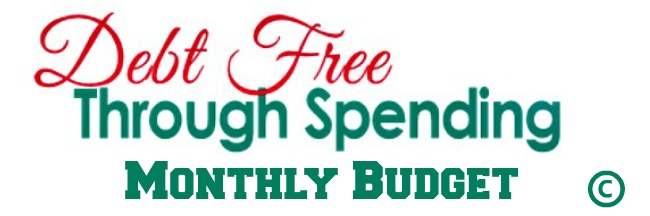 Other items to consider: Home repair, gym memberships, child/baby related expenses, various insurances and taxes, and other debts. Fixed ExpensesAmountNotesMortgage/Rent(include property taxes)Utilities (electric/gas, sewer, water, etc.)Phone, TV, InternetAuto InsuranceLife/Disability InsuranceChildcare, Child Support, AlimonyInsurance:Loan/Credit PaymentsNon-Fixed ExpensesGroceries/ToiletriesGas/TransportationClothingGiftsChristmas FundVacation FundPetsSavings/Investments/Giving